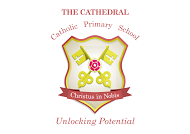 School holiday pattern 2021/2022 Autumn Term 2021Spring Term 2022Summer Term 2022Thursday 2nd  SeptemberINSETFriday 3rd SeptemberINSETMonday 6th SeptemberSchool opens at 8.35amFriday 22nd OctoberSchool closes for half term at 3.15pm Monday 1st November INSETTuesday 2nd NovemberSchool opens at 8.35amFriday 17th DecemberSchool  closes at 1.30pmTuesday 4th JanuaryINSET Wednesday 5th January School opens at 8.35amFriday 11th  FebruarySchool closes for half term at 3.15pmMonday 21st   FebruarySchool opens at 8.35amFriday 1st AprilSchool closes for Easter at 1.30pmTuesday 19th AprilSchool opens at 8.35am Monday 2nd  MayMay Day Closure		Friday 27th MaySchool closes for half term at 3.15pmTuesday 7th  JuneSchool opens at 8.35amThursday 21st  JulySchool closes at 1.30pmFriday 22nd JulyINSET